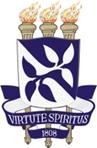 UNIVERSIDADE FEDERAL DA BAHIAPRÓ-REITORIA DE DESENVOLVIMENTO DE PESSOASEDITAL Nº 01/2023PROCESSO SELETIVO PARA REMOÇÃO INTERNAANEXO II - FORMULÁRIO DE INTENÇÃO DO CANDIDATO E DE CIÊNCIA DO DIRIGENTE DA SUA UNIDADE/ÓRGÃO DE LOTAÇÃOREQUERENTE:Eu,	, ocupante do cargo de	, matrícula SIAPE n.	, venho manifestar interesse na minha Remoção da Unidade/Órgão em que sou lotado, nos termos do Edital em epígrafe. Comprometo-me a regularizar as eventuais pendências acadêmicas e/ou administrativas que estejam sob minha responsabilidade, antes da concretização da Remoção.,	/	/Assinatura do(a) Servidor(a)DIRIGENTE DA UNIDADE/ÓRGÃO:Estamos cientes da participação do servidor no Processo Seletivo regido por este Edital e autorizaremos a Remoção em caso de aprovação, nos termos do item 6, considerando que receberemos uma vaga do mesmo cargo em contrapartida ou permuta com outro servidor de acordo com o item 7, quando for o caso. Informamos que o servidor não responde a Processo Administrativo Disciplinar, Sindicância, nem possui Termo de Ajuste de Conduta em andamento.,	/	/Dirigente Máximo do Órgão/Unidade	Chefia Imediata (caso tenha) Mat. SIAPE:	Mat. SIAPE:ORIENTAÇÃO:O servidor deverá remeter este formulário no período da inscrição, conforme cronograma divulgado neste Edital, devidamente assinado e digitalizado, em formato PDF, através do site da PRODEP, no link Processo Seletivo para Remoção Interna, localizado no Menu do Servidor, no link de Inscrição.